Закон Кемеровской области от 18.12.2014 № 121Закон Кемеровской области от 18.12.2014 № 121Об утверждении перечня социальных услуг, предоставляемых поставщиками социальных услугОб утверждении перечня социальных услуг, предоставляемых поставщиками социальных услуг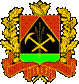 КЕМЕРОВСКАЯ ОБЛАСТЬЗАКОНОб утверждении перечня социальных услуг, предоставляемых поставщиками социальных услугПринят Советом народныхдепутатов Кемеровской области10 декабря 2014 годаНастоящий Закон принят на основании и в целях реализации пункта 9 статьи 8 Федерального закона «Об основах социального обслуживания граждан в Российской Федерации» и подпункта 1 статьи 1 Закона Кемеровской области «О разграничении полномочий между органами государственной власти Кемеровской области в сфере социального обслуживания граждан».Статья 1Утвердить перечень социальных услуг, предоставляемых поставщиками социальных услуг, согласно приложению к настоящему Закону.Статья 2Настоящий Закон вступает в силу с 1 января 2015 года.ГубернаторКемеровской области А.М. Тулеевг. Кемерово18 декабря 2014 года№ 121-ОЗПриложениек Закону Кемеровской области«Об утверждении перечнясоциальных услуг, предоставляемыхпоставщиками социальных услуг»Переченьсоциальных услуг, предоставляемых поставщиками социальных услуг1. Социально-бытовые услуги:1) в форме социального обслуживания граждан на дому:покупка за счет средств получателя социальных услуг и доставка на дом продуктов питания, горячих обедов, промышленных товаров первой необходимости, средств санитарии и гигиены, средств реабилитации, изделий медицинского назначения, средств ухода, книг, журналов, газет;отправка за счет средств получателя социальных услуг почтовой корреспонденции;помощь в приготовлении пищи;приготовление пищи;помощь в приеме пищи (кормление);оплата за счет средств получателя социальных услуг жилищно-коммунальных услуг и услуг связи;сдача за счёт средств получателя социальных услуг вещей в стирку, химчистку, ремонт и (или) обратная их доставка;покупка за счёт средств получателя социальных услуг топлива, топка печей, обеспечение водой (в жилых помещениях без центрального отопления и (или) водоснабжения);организация помощи в проведении ремонта жилых помещений;уборка жилых помещений;предоставление санитарно-гигиенических услуг лицам, не способным по состоянию здоровья самостоятельно ухаживать за собой;2) в полустационарной форме социального обслуживания граждан:предоставление несовершеннолетним получателям социальных услуг площади жилых помещений согласно утвержденным нормативам;обеспечение несовершеннолетних получателей социальных услуг питанием согласно утвержденным нормам;обеспечение несовершеннолетних получателей социальных услуг мягким инвентарем (одеждой, обувью, нательным бельем и постельными принадлежностями) согласно утвержденным нормативам;обеспечение горячими обедами получателей социальных услуг (граждан пожилого возраста и инвалидов) согласно утвержденным нормам;обеспечение бесплатным питанием лиц без определенного места жительства в период их пребывания в организации социального обслуживания согласно утвержденным нормам;предоставление в организации социального обслуживания отдельного бесплатного койко-места для временного пребывания и ночлега лицам без определенного места жительства;предоставление лицам без определенного места жительства бесплатных услуг по стирке белья, чистке одежды, парикмахерских услуг;содействие лицам без определенного места жительства в социальной адаптации к условиям жизни в обществе;содействие лицам без определенного места жительства в восстановлении способностей к бытовой, социальной и профессионально-трудовой деятельности;3) в стационарной форме социального обслуживания граждан:предоставление площади жилых помещений согласно утвержденным нормативам;обеспечение питанием согласно утвержденным нормам;помощь в приёме пищи (кормление);обеспечение мягким инвентарем (одеждой, обувью, нательным бельем и постельными принадлежностями) согласно утвержденным нормативам;предоставление в пользование мебели согласно утвержденным нормативам;уборка жилых помещений;организация досуга и отдыха, в том числе обеспечение книгами, журналами, газетами, настольными играми, за счет средств совершеннолетних получателей социальных услуг;предоставление санитарно-гигиенических услуг лицам, не способным по состоянию здоровья самостоятельно осуществлять за собой уход;отправка за счет средств совершеннолетних получателей социальных услуг почтовой корреспонденции;организация предоставления транспорта за счет средств совершеннолетних получателей социальных услуг и при необходимости – сопровождение совершеннолетних получателей социальных услуг;4) во всех формах социального обслуживания граждан – содействие в организации ритуальных услуг (при отсутствии у умерших граждан родственников или при невозможности или нежелании ими осуществить погребение).2. Социально-медицинские услуги:1) в форме социального обслуживания граждан на дому:выполнение медицинских процедур по назначению лечащего врача;проведение оздоровительных мероприятий;наблюдение за состоянием здоровья (измерение артериального давления и температуры тела, контроль за приемом лекарств);содействие в получении помощи лечебно-профилактических учреждений и проведении медико-социальной экспертизы;содействие в получении путевки на санаторно-курортное лечение;2) в полустационарной форме социального обслуживания граждан:наблюдение за состоянием здоровья (измерение артериального давления и температуры тела, контроль за приемом лекарств);проведение оздоровительных мероприятий;проведение комплекса физических упражнений;проведение курса витаминотерапии для граждан пожилого возраста и инвалидов;проведение первичного медицинского осмотра и первичной санитарной обработки несовершеннолетних и (или) женщин, подвергшихся насилию;проведение санитарной обработки, дезинфекции личных вещей лиц без определенного места жительства;содействие лицам без определенного места жительства в направлении в медицинские организации;содействие в прохождении медико-социальной экспертизы (сопровождение и помощь в оформлении документов);содействие лицам без определенного места жительства в обеспечении протезно-ортопедическими изделиями, очками, слуховыми аппаратами (сопровождение и помощь в оформлении документов);3) в стационарной форме социального обслуживания граждан:выполнение процедур, связанных с сохранением здоровья получателей социальных услуг (измерение артериального давления и температуры тела, контроль за приемом лекарств);проведение оздоровительных мероприятий;систематическое наблюдение за получателями социальных услуг в целях выявления отклонений в состоянии их здоровья;консультирование по социально-медицинским вопросам (поддержания и сохранения здоровья получателей социальных услуг, проведения оздоровительных мероприятий, наблюдения за получателями социальных услуг в целях выявления отклонений в состоянии их здоровья);проведение занятий, обучающих здоровому образу жизни;проведений занятий по адаптивной физической культуре;4) во всех формах социального обслуживания – оказание первой доврачебной помощи.3. Социально-психологические услуги:1) в полустационарной форме социального обслуживания граждан:психологические тренинги, направленные на повышение эмоционального тонуса, психомоторной активности и эффективного бесконфликтного социального поведения;социально-психологическое консультирование, в том числе по вопросам внутрисемейных отношений;социально-психологический патронаж;психологическая коррекция;оказание психологической помощи, в том числе анонимно с использованием телефона доверия;психологическая диагностика и обследование личности;2) в стационарной форме социального обслуживания граждан:социально-психологическое консультирование, психологическая диагностика и обследование личности;оказание психологической помощи;проведение групповых и индивидуальных занятий.4. Социально-педагогические услуги:1) в форме социального обслуживания граждан на дому – обучение родственников граждан, нуждающихся в постоянном постороннем уходе, навыкам ухода;2) в полустационарной форме социального обслуживания граждан:социально-педагогический патронаж;социально-педагогическая коррекция, включая диагностику и консультирование;организация помощи родителям или законным представителям детей-инвалидов, воспитываемых в семье, в обучении таких детей навыкам самообслуживания, общения;услуги по организации досуга граждан пожилого возраста и инвалидов (обеспечение играми, журналами, газетами, проведение тематических мероприятий, бесед);3) в стационарной форме социального обслуживания граждан:социально-педагогическая коррекция в детских домах-интернатах для умственно отсталых детей, включая диагностику и консультирование;формирование позитивных интересов;организация досуга (праздники, экскурсии и другие культурные мероприятия) за счет средств совершеннолетних получателей социальных услуг.5. Социально-трудовые услуги:1) в форме социального обслуживания граждан на дому:оказание помощи в трудоустройстве;организация помощи в получении образования и (или) профессии инвалидами, детьми-инвалидами в соответствии с их способностями;2) в полустационарной форме социального обслуживания граждан:проведение мероприятий по социально-трудовой реабилитации;осуществление мероприятий по восстановлению профессиональных навыков лиц без определенного места жительства, в том числе содействие в направлении их на общественные работы;осуществление мероприятий по трудоустройству и социально-трудовой адаптации лиц без определенного места жительства;3) в стационарной форме социального обслуживания граждан – организация помощи в получении образования и (или) профессии инвалидами, детьми-инвалидами в соответствии с их способностями;4) во всех формах социального обслуживания – организация проведения мероприятий по использованию трудовых возможностей и обучению доступным профессиональным навыкам.6. Социально-правовые услуги:1) в полустационарной форме социального обслуживания граждан:оказание помощи лицам без определенного места жительства в оформлении их регистрации по месту пребывания;оказание помощи лицам без определенного места жительства в оформлении и восстановлении утраченных ими документов;оказание несовершеннолетним помощи в оформлении и восстановлении утраченных ими документов;2) в стационарной форме социального обслуживания граждан:представительство в суде интересов недееспособных граждан;оказание помощи в оформлении и восстановлении утраченных документов получателей социальных услуг;3) во всех формах социального обслуживания:консультирование по вопросам предоставления мер социальной поддержки;содействие в получении бесплатной юридической помощи в соответствии с Федеральным законом «О бесплатной юридической помощи в Российской Федерации».7. Услуги в целях повышения коммуникативного потенциала получателей социальных услуг, имеющих ограничения жизнедеятельности, в том числе детей-инвалидов, во всех формах социального обслуживания граждан:обучение инвалидов, детей-инвалидов пользованию средствами ухода и техническими средствами реабилитации;содействие в проведении социально-реабилитационных мероприятий в сфере социального обслуживания;обучение навыкам поведения в быту и общественных местах;оказание помощи в обучении навыкам пользования компьютером.8. Срочные социальные услуги:обеспечение бесплатным горячим питанием или наборами продуктов;обеспечение одеждой, обувью и другими предметами первой необходимости;содействие в получении временного жилого помещения;содействие в получении юридической помощи в целях защиты прав и законных интересов получателей социальных услуг;содействие в получении экстренной психологической помощи с привлечением к этой работе психологов и священнослужителей.КЕМЕРОВСКАЯ ОБЛАСТЬЗАКОНОб утверждении перечня социальных услуг, предоставляемых поставщиками социальных услугПринят Советом народныхдепутатов Кемеровской области10 декабря 2014 годаНастоящий Закон принят на основании и в целях реализации пункта 9 статьи 8 Федерального закона «Об основах социального обслуживания граждан в Российской Федерации» и подпункта 1 статьи 1 Закона Кемеровской области «О разграничении полномочий между органами государственной власти Кемеровской области в сфере социального обслуживания граждан».Статья 1Утвердить перечень социальных услуг, предоставляемых поставщиками социальных услуг, согласно приложению к настоящему Закону.Статья 2Настоящий Закон вступает в силу с 1 января 2015 года.ГубернаторКемеровской области А.М. Тулеевг. Кемерово18 декабря 2014 года№ 121-ОЗПриложениек Закону Кемеровской области«Об утверждении перечнясоциальных услуг, предоставляемыхпоставщиками социальных услуг»Переченьсоциальных услуг, предоставляемых поставщиками социальных услуг1. Социально-бытовые услуги:1) в форме социального обслуживания граждан на дому:покупка за счет средств получателя социальных услуг и доставка на дом продуктов питания, горячих обедов, промышленных товаров первой необходимости, средств санитарии и гигиены, средств реабилитации, изделий медицинского назначения, средств ухода, книг, журналов, газет;отправка за счет средств получателя социальных услуг почтовой корреспонденции;помощь в приготовлении пищи;приготовление пищи;помощь в приеме пищи (кормление);оплата за счет средств получателя социальных услуг жилищно-коммунальных услуг и услуг связи;сдача за счёт средств получателя социальных услуг вещей в стирку, химчистку, ремонт и (или) обратная их доставка;покупка за счёт средств получателя социальных услуг топлива, топка печей, обеспечение водой (в жилых помещениях без центрального отопления и (или) водоснабжения);организация помощи в проведении ремонта жилых помещений;уборка жилых помещений;предоставление санитарно-гигиенических услуг лицам, не способным по состоянию здоровья самостоятельно ухаживать за собой;2) в полустационарной форме социального обслуживания граждан:предоставление несовершеннолетним получателям социальных услуг площади жилых помещений согласно утвержденным нормативам;обеспечение несовершеннолетних получателей социальных услуг питанием согласно утвержденным нормам;обеспечение несовершеннолетних получателей социальных услуг мягким инвентарем (одеждой, обувью, нательным бельем и постельными принадлежностями) согласно утвержденным нормативам;обеспечение горячими обедами получателей социальных услуг (граждан пожилого возраста и инвалидов) согласно утвержденным нормам;обеспечение бесплатным питанием лиц без определенного места жительства в период их пребывания в организации социального обслуживания согласно утвержденным нормам;предоставление в организации социального обслуживания отдельного бесплатного койко-места для временного пребывания и ночлега лицам без определенного места жительства;предоставление лицам без определенного места жительства бесплатных услуг по стирке белья, чистке одежды, парикмахерских услуг;содействие лицам без определенного места жительства в социальной адаптации к условиям жизни в обществе;содействие лицам без определенного места жительства в восстановлении способностей к бытовой, социальной и профессионально-трудовой деятельности;3) в стационарной форме социального обслуживания граждан:предоставление площади жилых помещений согласно утвержденным нормативам;обеспечение питанием согласно утвержденным нормам;помощь в приёме пищи (кормление);обеспечение мягким инвентарем (одеждой, обувью, нательным бельем и постельными принадлежностями) согласно утвержденным нормативам;предоставление в пользование мебели согласно утвержденным нормативам;уборка жилых помещений;организация досуга и отдыха, в том числе обеспечение книгами, журналами, газетами, настольными играми, за счет средств совершеннолетних получателей социальных услуг;предоставление санитарно-гигиенических услуг лицам, не способным по состоянию здоровья самостоятельно осуществлять за собой уход;отправка за счет средств совершеннолетних получателей социальных услуг почтовой корреспонденции;организация предоставления транспорта за счет средств совершеннолетних получателей социальных услуг и при необходимости – сопровождение совершеннолетних получателей социальных услуг;4) во всех формах социального обслуживания граждан – содействие в организации ритуальных услуг (при отсутствии у умерших граждан родственников или при невозможности или нежелании ими осуществить погребение).2. Социально-медицинские услуги:1) в форме социального обслуживания граждан на дому:выполнение медицинских процедур по назначению лечащего врача;проведение оздоровительных мероприятий;наблюдение за состоянием здоровья (измерение артериального давления и температуры тела, контроль за приемом лекарств);содействие в получении помощи лечебно-профилактических учреждений и проведении медико-социальной экспертизы;содействие в получении путевки на санаторно-курортное лечение;2) в полустационарной форме социального обслуживания граждан:наблюдение за состоянием здоровья (измерение артериального давления и температуры тела, контроль за приемом лекарств);проведение оздоровительных мероприятий;проведение комплекса физических упражнений;проведение курса витаминотерапии для граждан пожилого возраста и инвалидов;проведение первичного медицинского осмотра и первичной санитарной обработки несовершеннолетних и (или) женщин, подвергшихся насилию;проведение санитарной обработки, дезинфекции личных вещей лиц без определенного места жительства;содействие лицам без определенного места жительства в направлении в медицинские организации;содействие в прохождении медико-социальной экспертизы (сопровождение и помощь в оформлении документов);содействие лицам без определенного места жительства в обеспечении протезно-ортопедическими изделиями, очками, слуховыми аппаратами (сопровождение и помощь в оформлении документов);3) в стационарной форме социального обслуживания граждан:выполнение процедур, связанных с сохранением здоровья получателей социальных услуг (измерение артериального давления и температуры тела, контроль за приемом лекарств);проведение оздоровительных мероприятий;систематическое наблюдение за получателями социальных услуг в целях выявления отклонений в состоянии их здоровья;консультирование по социально-медицинским вопросам (поддержания и сохранения здоровья получателей социальных услуг, проведения оздоровительных мероприятий, наблюдения за получателями социальных услуг в целях выявления отклонений в состоянии их здоровья);проведение занятий, обучающих здоровому образу жизни;проведений занятий по адаптивной физической культуре;4) во всех формах социального обслуживания – оказание первой доврачебной помощи.3. Социально-психологические услуги:1) в полустационарной форме социального обслуживания граждан:психологические тренинги, направленные на повышение эмоционального тонуса, психомоторной активности и эффективного бесконфликтного социального поведения;социально-психологическое консультирование, в том числе по вопросам внутрисемейных отношений;социально-психологический патронаж;психологическая коррекция;оказание психологической помощи, в том числе анонимно с использованием телефона доверия;психологическая диагностика и обследование личности;2) в стационарной форме социального обслуживания граждан:социально-психологическое консультирование, психологическая диагностика и обследование личности;оказание психологической помощи;проведение групповых и индивидуальных занятий.4. Социально-педагогические услуги:1) в форме социального обслуживания граждан на дому – обучение родственников граждан, нуждающихся в постоянном постороннем уходе, навыкам ухода;2) в полустационарной форме социального обслуживания граждан:социально-педагогический патронаж;социально-педагогическая коррекция, включая диагностику и консультирование;организация помощи родителям или законным представителям детей-инвалидов, воспитываемых в семье, в обучении таких детей навыкам самообслуживания, общения;услуги по организации досуга граждан пожилого возраста и инвалидов (обеспечение играми, журналами, газетами, проведение тематических мероприятий, бесед);3) в стационарной форме социального обслуживания граждан:социально-педагогическая коррекция в детских домах-интернатах для умственно отсталых детей, включая диагностику и консультирование;формирование позитивных интересов;организация досуга (праздники, экскурсии и другие культурные мероприятия) за счет средств совершеннолетних получателей социальных услуг.5. Социально-трудовые услуги:1) в форме социального обслуживания граждан на дому:оказание помощи в трудоустройстве;организация помощи в получении образования и (или) профессии инвалидами, детьми-инвалидами в соответствии с их способностями;2) в полустационарной форме социального обслуживания граждан:проведение мероприятий по социально-трудовой реабилитации;осуществление мероприятий по восстановлению профессиональных навыков лиц без определенного места жительства, в том числе содействие в направлении их на общественные работы;осуществление мероприятий по трудоустройству и социально-трудовой адаптации лиц без определенного места жительства;3) в стационарной форме социального обслуживания граждан – организация помощи в получении образования и (или) профессии инвалидами, детьми-инвалидами в соответствии с их способностями;4) во всех формах социального обслуживания – организация проведения мероприятий по использованию трудовых возможностей и обучению доступным профессиональным навыкам.6. Социально-правовые услуги:1) в полустационарной форме социального обслуживания граждан:оказание помощи лицам без определенного места жительства в оформлении их регистрации по месту пребывания;оказание помощи лицам без определенного места жительства в оформлении и восстановлении утраченных ими документов;оказание несовершеннолетним помощи в оформлении и восстановлении утраченных ими документов;2) в стационарной форме социального обслуживания граждан:представительство в суде интересов недееспособных граждан;оказание помощи в оформлении и восстановлении утраченных документов получателей социальных услуг;3) во всех формах социального обслуживания:консультирование по вопросам предоставления мер социальной поддержки;содействие в получении бесплатной юридической помощи в соответствии с Федеральным законом «О бесплатной юридической помощи в Российской Федерации».7. Услуги в целях повышения коммуникативного потенциала получателей социальных услуг, имеющих ограничения жизнедеятельности, в том числе детей-инвалидов, во всех формах социального обслуживания граждан:обучение инвалидов, детей-инвалидов пользованию средствами ухода и техническими средствами реабилитации;содействие в проведении социально-реабилитационных мероприятий в сфере социального обслуживания;обучение навыкам поведения в быту и общественных местах;оказание помощи в обучении навыкам пользования компьютером.8. Срочные социальные услуги:обеспечение бесплатным горячим питанием или наборами продуктов;обеспечение одеждой, обувью и другими предметами первой необходимости;содействие в получении временного жилого помещения;содействие в получении юридической помощи в целях защиты прав и законных интересов получателей социальных услуг;содействие в получении экстренной психологической помощи с привлечением к этой работе психологов и священнослужителей.